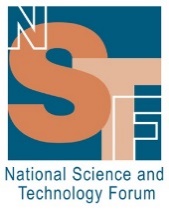 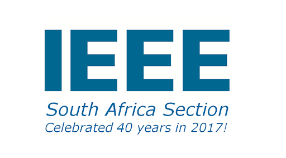 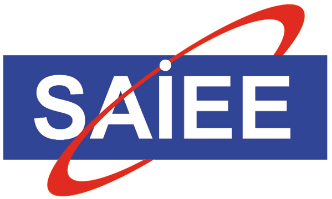 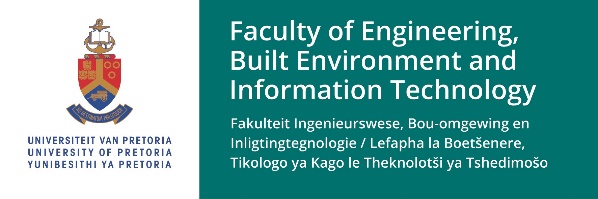 Template of a cover sheet for the Competition on Ideas, Designs and Applications for 5G and Beyond for Africa (NB! please type; no handwriting, please)(please feel free to replace with your own, as long as it fulfils the stated requirements: the complete contact information for the student and the faculty advisor. The cover sheet must include a paragraph that describes the technical interests and skills of the student and how they relate to the 5G). NB! The organizers will keep the data in this template confidential. However, if you win, most details (except for the age, gender, student and phone numbers) may be used in publications about the competition (if you do not agree, please do not submit). StudentFaculty member supporting the submission (must be from the same university & Faculty as the student)First Name(s):Title (e.g. Mr, Ms, Miss, Dr, …): Middle Name(s):Email(s): Last Name(s):Phone number(s): Current age (in years): Are you a graduate (G) or undergraduate (U) student? Gender identity (M/F/…): Are you a graduate (G) or undergraduate (U) student? University student number: University name: University address: University program (e.g. BSc EE, MSc CS, PhD ICT, …): University address: University Faculty (e.g. Engineering, Science, …) and Department (for graduate students):A paragraph that describes the technical interests and skills of the student and how they relate to the subject of the competition.A paragraph that describes the technical interests and skills of the student and how they relate to the subject of the competition.Date (as dd-mmm-yyyy):Place:Full Name (please type):Signature:First Name(s):Title (e.g. Mr, Ms, Miss, Dr, Prof, …): Middle Name(s):Email(s): Last Name(s):Phone number(s): Position (e.g. Lecturer, Senior Lecturer, Assoc. Professor, Dean…):Position (e.g. Lecturer, Senior Lecturer, Assoc. Professor, Dean…):University name: University Faculty (e.g. Engineering, Science, …):Date (as dd-mmm-yyyy):Place:Full Name (please type):Signature: